Making Distinctions Among the Levels of the RubricThe following is taken from the Scoring Guide for Component Four for a Middle Childhood/Generalist.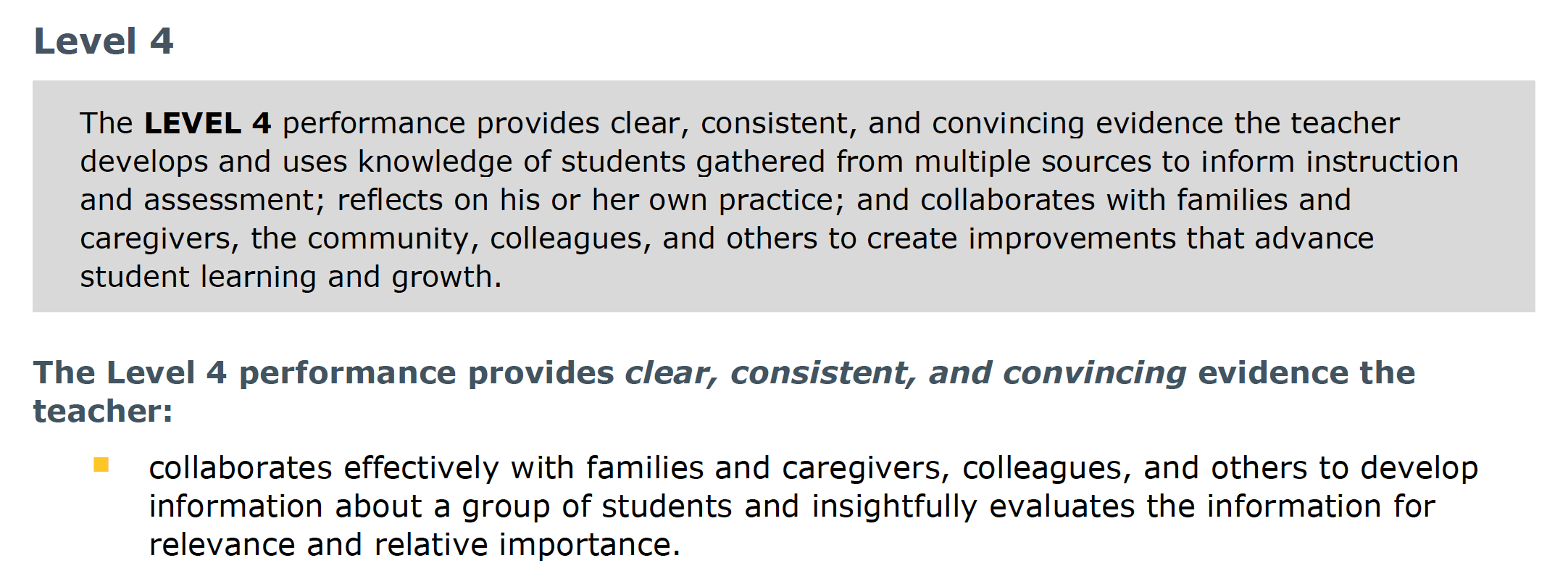 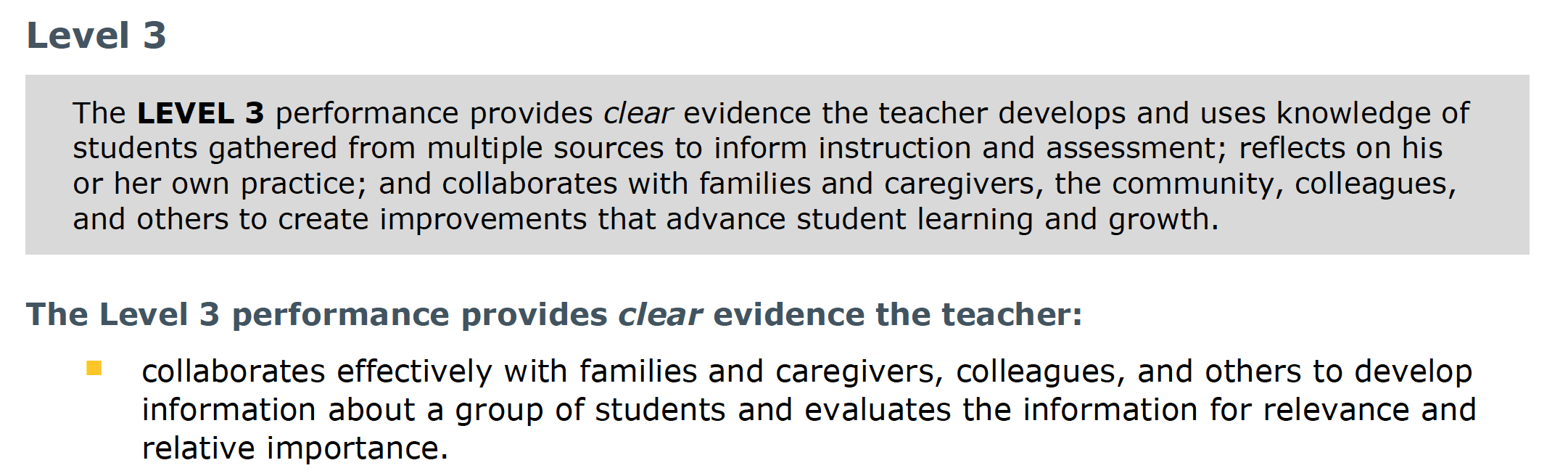 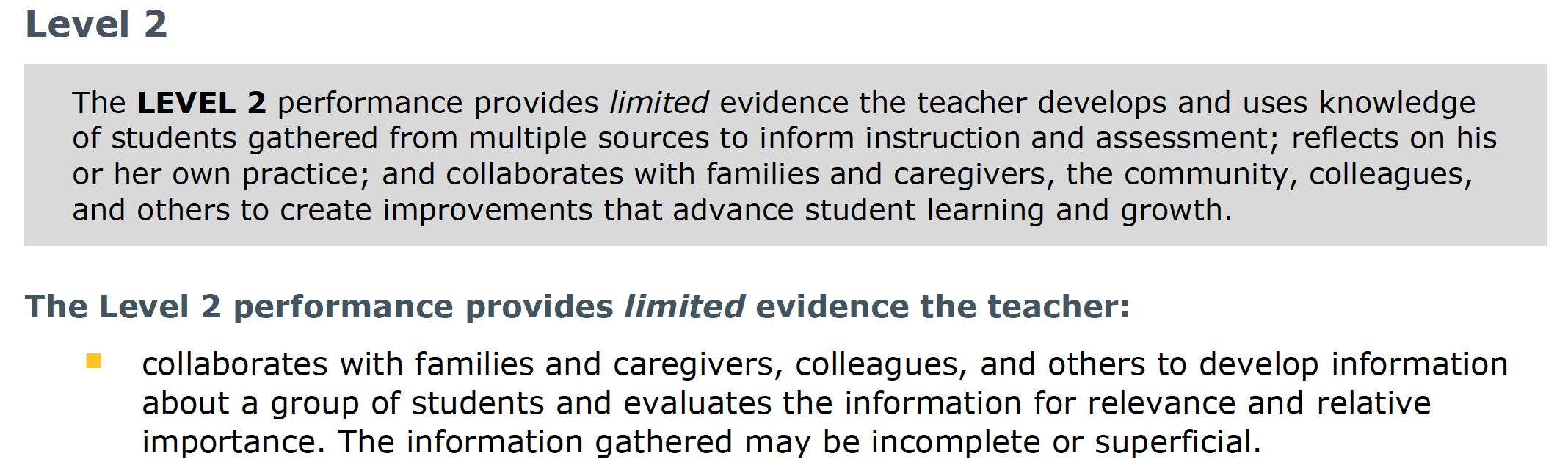 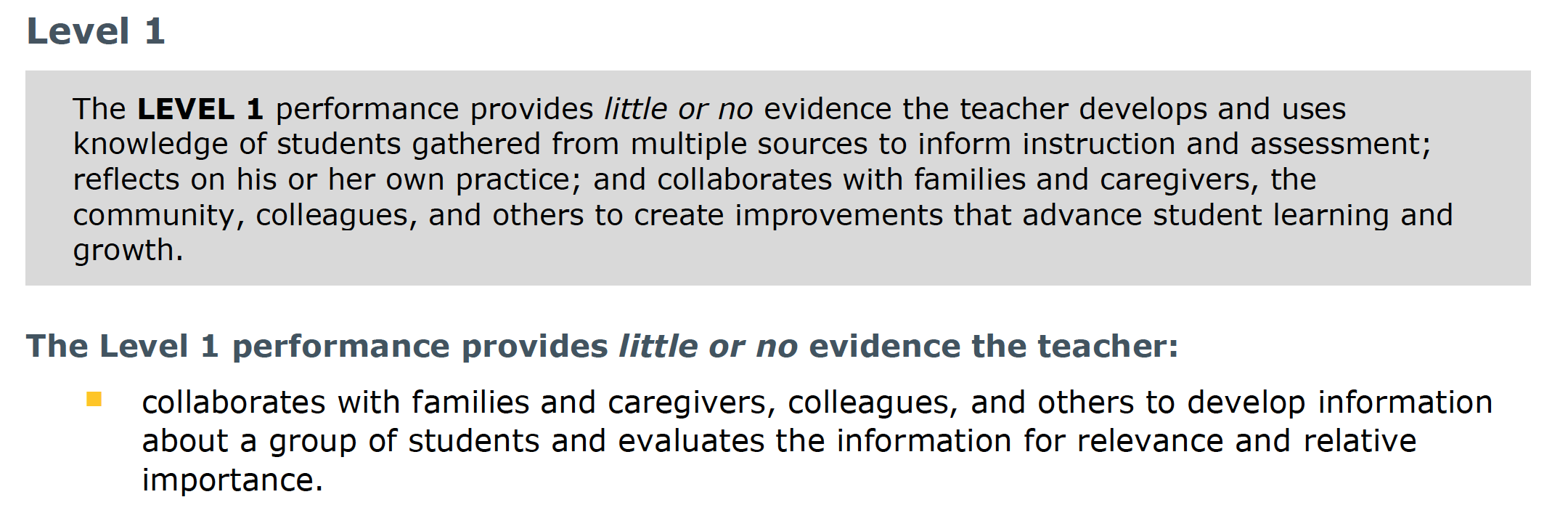 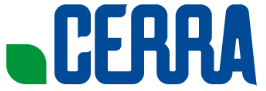 